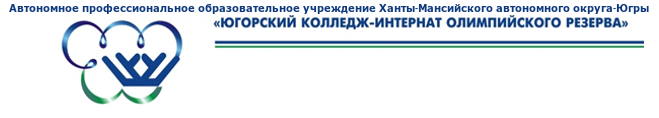 П Р И К А Зот ___30.12 ___ 2016 год  №___577____ - одОб  утверждении порядка и основания перевода, отчисления и восстановления обучающихся  АУ «Югорский колледж-интернат олимпийского резерва» Руководствуясь  Федеральным законом   от 29.12.2012г. №273-ФЗ «Об образовании в Российской  Федерации»,  Порядком  организации и осуществления  образовательной  деятельности по образовательным программам  среднего профессионального  образования от 14.07.2014г. №464,  приказом  Министерства образования и науки РФ от 12 марта 2014 г. N 177 "Об утверждении Порядка и условий осуществления перевода обучающихся из одной организации, осуществляющей образовательную деятельность по образовательным программам начального общего, основного общего и среднего общего образования, в другие организации, осуществляющие образовательную деятельность по образовательным программам соответствующих уровня и направленности", Уставом  АУ «Югорский колледж-интернат олимпийского резерва»,ПРИКАЗЫВАЮ:Утвердить  Порядок и основания перевода, отчисления и восстановления обучающихся АУ «Югорский колледж-интернат олимпийского резерва», осваивающих программы среднего профессионального образования  (далее –Порядок) (Приложение 1).Утвердить  Порядок и условия осуществления перевода и отчисления обучающихся АУ «Югорский колледж-интернат олимпийского резерва», осваивающих программы общего образования  (далее – Порядок) (Приложение 2).Учебно-методическому отделу, отделу по спортивной подготовке АУ «Югорский колледж-интернат олимпийского резерва» руководствоваться в своей деятельности настоящими  документами.Контроль за исполнением приказа  возложить на заместителя директора  по учебной работе Л.Н. Керимуллову.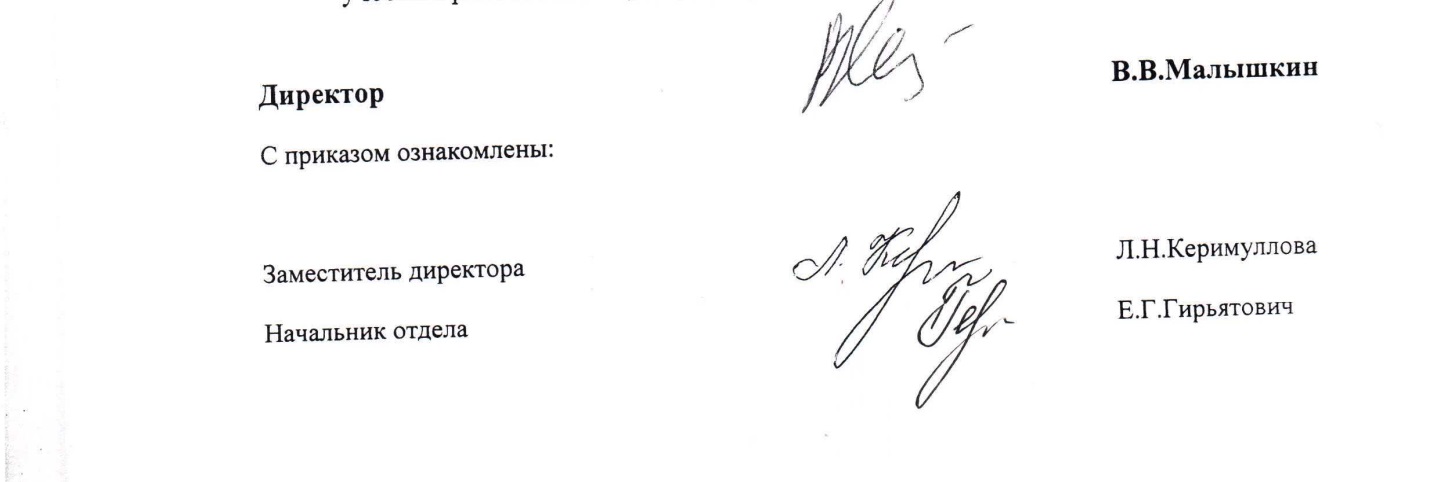 										           Приложение 1								                  к  приказу АУ «ЮКИОР»								     №577_- од от _30.12._ 2016г.Порядок и основания перевода, отчисления и восстановления обучающихся АУ «Югорский колледж-интернат олимпийского резерва», осваивающих программы среднего профессионального образованияОбщие положенияНастоящий Порядок регламентирует процедуру нормативно-правового обеспечения оформления  документов и проведения  процедур перевода, отчисления и восстановления в Автономное профессиональное  образовательное  учреждение Ханты-Мансийского автономного округа-Югры «Югорский колледж-интернат олимпийского резерва».Настоящий Порядок разработан в соответствии  с:-	Федеральным законом   от 29.12.2012г. №273-ФЗ «Об образовании в Российской  Федерации», -	 Порядком  организации и осуществления  образовательной  деятельности по образовательным программам  среднего профессионального  образования от 14.07.2014г. №464, -	Уставом  АУ «Югорский колледж-интернат олимпийского резерва».2.	Порядок перевода  обучающихся  из  одной  образовательной  организации в другую2.1.	При переводе  из одной  образовательной   организации в другую обучающийся  отчисляется в связи  с переводом  из исходной  образовательной организации и принимается (зачисляется) в порядке перевода в принимающую образовательную организацию.2.2.	Перевод  обучающегося  может осуществляться  как на ту же специальность, форму  обучения, тот же  уровень среднего  профессионального  образования, по которым обучающийся обучается в исходной образовательной организации, так и на другие  специальности, уровень образования и (или)  форму обучения.2.3.	 Перевод  обучающегося  осуществляется по его желанию в соответствии  с итогами прохождения  аттестации, которая  может проводиться путем  рассмотрения  копии зачетной книжки, собеседования или  в иной  форме, определяемой принимающей образовательной организацией2.4.	Для прохождения аттестации обучающийся  представляет в принимающую образовательную организацию  личное заявление о приеме в порядке перевода, к которому  прилагается копия  зачетной  книжки, заверенная  образовательной  организацией или академическая  справка. В заявлении  указывается  курс, специальность, уровень образования, форма обучения на  которые обучающийся  желает перевестись.2.5. При положительном решении вопроса о переводе по результатам аттестации и конкурсного отбора, принимающая образовательная организация выдает  обучающемуся справку-подтверждение установленного образца. Обучающийся  представляет в исходную образовательную организацию указанную справку, а также личное заявление об отчислении  в связи   с переводом  и необходимости  выдачи ему справки об обучении  в этой образовательной  организации и документа  об образовании,  на базе которого  обучающийся  получает  образование.2.6. На основании представленных документов руководитель исходной образовательной организации издает приказ об отчислении  обучающегося. При этом обучающемуся  выдается  документ  об образовании (из личного дела), а также  справка об обучении  в образовательной организации. Допускается выдача указанных документов лицу, имеющему  на это доверенность установленной формы. Обучающийся сдает  студенческий билет и зачетную книжку. В личном деле обучающегося  остается копия документа об образовании, заверенная образовательным учреждением, выписка из приказа об отчислении в связи  с переводом, студенческий билет и зачетная книжка.2.7. Обучающийся  представляет  в принимающую образовательную организацию документ об образовании и справку об обучении  в образовательной организации (в исходном). При этом  осуществляется проверка  соответствия копии зачетной  книжки, представленной для аттестации и справки  об обучении. После представления  указанных документов руководитель  принимающей образовательной организации издает приказ о зачислении обучающегося  в образовательную организацию в порядке перевода.2.8.  В принимающей  образовательной организации формируется  и становится на учет личное дело обучающегося, в которое заносятся  заявление о приеме в порядке перевода, справка об обучении, документ об образовании, договор об оказании образовательных услуг хранится в отделе  кадрового и правового обеспечения. Обучающемуся выдается  студенческий билет и зачетная книжка.2.9. Если обучающийся успешно прошел аттестацию, но по итогам  аттестации какие-либо дисциплины, междисциплинарные курсы, профессиональные модули, курсовые работы (проекты), практики не могут быть зачтены обучающемуся, то зачисление обучающегося  осуществляется  с условием  последующей ликвидации  академической задолженности.  В этом случае составляется индивидуальный план обучающегося  по ликвидации академической задолженности.3. Порядок перевода обучающихся 3.1. Перевод обучающихся на следующий курс обучения, производится  при условии отсутствия академической задолженности.3.2. Решение о переводе обучающихся на следующий курс обучения принимается педагогическим советом колледжа и утверждается приказом по колледжу.3.3. Обучающиеся, не прошедшие промежуточной аттестации, не допускаются к обучению на следующем курсе обучения.3.4. Неудовлетворительные результаты промежуточной аттестации по одному или нескольким учебным предметам образовательной программы при отсутствии уважительных причин признаются академической задолженностью.3.5. Обучающиеся обязаны ликвидировать академическую задолженность.3.6. Обучающиеся, имеющие академическую задолженность, вправе пройти промежуточную аттестацию по соответствующим учебному предмету, курсу, дисциплине (модулю) не более двух раз в сроки, определяемые колледжем, в пределах одного года с момента образования академической задолженности. В указанный период не включаются время болезни обучающегося и нахождение  его на тренировочных сборах и соревнованиях.3.7. Обучающиеся, имеющие академическую задолженность по одному предмету (дисциплине), модулю и т.д. переводятся в следующую группу условно.3.8. Перевод обучающихся в следующую  группу оформляется приказом по колледжу.4.	Порядок перевода обучающихся  на очередной уровень обучения по завершению освоения основного общего и среднего общего образования4.1.	Перевода обучающихся  на очередной уровень обучения по завершению освоения основного общего и среднего общего образования может осуществляться по итогам комплексной  аттестации обучающегося в следующем  порядке:-	обучающийся, освоивший программы основного общего образования, после успешного прохождения комплексной аттестации (в том числе,  успешного прохождения государственной итоговой аттестации за курс основного общего образования), на основании заявления   родителей (законных представителей) переводится на следующий этап обучения: в 10 класс или  среднее профессиональное образование (СПО).-	обучающийся, освоивший программы среднего общего образования, после успешного прохождения комплексной аттестации (в том числе,  успешного прохождения государственной итоговой аттестации за курс среднего общего образования), на основании личного заявления   переводится на следующий этап обучения: среднее профессиональное образование (СПО).	В исключительных  случаях  возможен перевод  обучающихся, осваивающих  программу среднего общего образования на 1 курс среднего профессионального образования на  базе основного общего образования,  путем  перезачета  дисциплин,  в рамках   утвержденных  контрольных  цифр приема  среднегодовой численности обучающихся.5. Правила условного перевода и порядка ликвидации академической задолженности обучающимися.5.1 Решение об условном переводе обучающихся в следующую группу принимается педагогическим советом, который определяет сроки ликвидации задолженности (в течение месяца, семестра, учебного года). Колледж обязан создать условия обучающимся для ликвидации задолженности и обеспечить контроль за своевременностью её ликвидации.5.2. Решение педагогического совета об условном переводе обучающихся утверждается приказом директора.5.3. Для работы с обучающимися, условно переведенными в следующую группу, приказом директора (заместителя директора по учебной работе): - назначаются преподаватели, которые помогают обучающимся ликвидировать задолженность, организуют занятия по усвоению учебной программы соответствующего предмета в полном объеме; - устанавливаются место, время проведения занятий; форма ведения текущего учёта знаний обучающихся; сроки проведения итогового контроля; - ответственность за ликвидацию академической задолженности обучающихся в течение следующего учебного года возлагается на обучающихся, в случае  если обучающийся не достиг возраста 18 лет – на его родителей (законных представителей).5.4. Весь материал, отражающий работу с обучающимися, переведенными условно, вносится в отдельное делопроизводство и хранится в колледже до окончания учебного года.5.5. Обучающиеся имеют право на организацию занятий для ликвидации академической задолженности.5.6. Обучающиеся обязаны:- посещать занятия, организованные колледжем;- ликвидировать академическую задолженность в сроки, установленные приказом директора.6.	Порядок отчисления  обучающихся6.1. Обучающиеся  могут быть отчислены из АУ «Югорский колледж-интернат олимпийского резерва» по следующим причинам:6.1.1. По собственному желанию;6.1.2. В связи с переводом  в другое  образовательное  учреждение;6.1.3. По состоянию здоровья;6.1.4.  В связи с окончанием образовательной организации;6.1.5. В связи  с нарушением условий договора;6.1.6. За невыполнение учебных программ, спортивных программ (нормативов) в установленные сроки;6.1.7. За неявку на занятия  к началу  учебного  года в течение месяца без уважительной причины;6.1.8. В связи с невыходом  из академического отпуска;6.1.9. За неоднократные пропуски  занятий, в том числе учебно-тренировочных;6.1.10. За подделку документов, связанных  с поступлением и обучением в образовательной организации, в том числе  паспорта, документов о гражданстве и об образовании, учебных ведомостей, зачетных книжек, академических справок, медицинских справок;6.1.11. За совершение аморальных  поступков, нарушение спортивной этики, режима спортивной подготовки, включая применение  запрещенных фармакологических, алкогольных и наркотических  средств;6.1.12. За нарушение обязанностей, предусмотренных Уставом образовательной организации, Правил внутреннего распорядка, Правил внутреннего распорядка в общежитии, иных локальных актов образовательной организации;6.1.13. В связи со смертью;6.1.14. В связи с призывом в Вооруженные силы Российской Федерации;6.1.15.  В иных случаях, установленных  законодательством Российской Федерации.	Отчисление предусмотренное  подпунктами 3.1.1. – 3.1.4, 3.1.13, 3.1.14 настоящего пункта  является отчислением по уважительной причине.	Отчисление, предусмотренное  подпунктами 3.1.5.-3.1.12. настоящего  пункта  является  отчислением по неуважительной причине.6.2.  Основанием  для издания приказа  об отчислении по инициативе обучающегося  является личное  заявление  с указанием причины: перемена места жительства, переход в  другое  учебное заведение, состояние  здоровья,  нежелание  продолжать  учебу в связи   с ошибкой  в выборе профессии, в связи  тяжелого материального положения  и др. Отчисление по собственному желанию производится в срок не более 10 дней после подачи обучающимся  заявления.6.3. Досрочное  прекращение  образовательных отношений по инициативе обучающегося (родителей или законных представителей несовершеннолетнего обучающегося)  не влечет  для него  каких-либо дополнительных, в том числе  материальных  обязательств  перед образовательной организацией, если иное  не  установлено  договором об оказании образовательных услуг.6.4.  Основанием   для прекращения образовательных  отношений является приказ  директора об отчислении обучающегося. Права и обязанности  обучающегося, предусмотренные  законодательством  об образовании и локальными  нормативными актами образовательной организации прекращаются с даты  его отчисления.7. Порядок  восстановления  на обучение7.1.  Основанием  для восстановления на обучение  в  образовательную организацию является личное  заявление лица, желающего  продолжить обучение  и наличие справки об обучении  в АУ «Югорский колледж-интернат олимпийского резерва».7.2.  Восстановление лица  в состав обучающихся осуществляется  в межсессионное время.7.3.  Восстановление  лица в состав обучающихся  возможно при наличии свободных мест в учебной группе в рамках  среднегодовой численности обучающихся по уровню образования.7.4.  Заявление  лица  с просьбой  о восстановлении рассматривается  заместителем директора  по учебной работе и начальником отдела по спортивной подготовке. Если в результате восстановления образовалась академическая задолженность, указывается, что  восстановление  возможно  при условии сдачи предусмотренных учебным планом форм  промежуточной аттестации по отсутствующим  учебным дисциплинам и определяются сроки  этой сдачи.7.5.  Решение  о восстановлении лица принимается  директором образовательной организации на основании личного заявления  обучающегося, согласованного  с заместителем директора по учебной работе и  начальником  отдела по спортивной подготовке, на основании чего издается приказ о восстановлении.  После издания приказа  о восстановлении лица формируется личное дело обучающегося, в котором должны быть вложены: справка об обучении, подлинник документа об образовании, копия  приказа о восстановлении.7.6.  Восстановленному  обучающемуся  выписываются новые  студенческий  билет и зачетная книжка, в которую переносятся  перезачтенные  дисциплины.     Приложение к приказу АУ «ЮКИОР» 								______________________________УВЕДОМЛЕНИЕо  предстоящем  переводе в связи  с прекращением  деятельности образовательной организации	Уважаемый (ая)___________________________________________________!Настоящим  уведомляем Вас  о принятии   Учредителем  решения  о прекращении деятельности Автономного профессионального  образовательного  учреждения «Югорский  колледж-интернат олимпийского резерва»________________________________________________________________________________________________________________________________________________________________________________________________________________________________(указывается наименование, дата, номер  распорядительного  акта  Учредителя о прекращении деятельности образовательной организации)	В связи  с принятием  решения  просим Вас  дать письменное  согласие на перевод  в одну из  указанных образовательных  организаций:1.___________________________________________________________________________2.____________________________________________________________________________3.____________________________________________________________________________4.____________________________________________________________________________	Ваше письменное  согласие на перевод  в  указанную  Вами  образовательную организацию должно быть направлено в течение  10 (десяти)  дней со дня   вручения  Вам настоящего  уведомления путем   его направления в Автономное профессиональное образовательное  учреждение  Ханты-Мансийского  автономного округа-Югры «Югорский  колледж-интернат олимпийского резерва» по  адресу: 628011 г.Ханты-Мансийск, Тюменской области, ул. Студенческая, д.31Директор __________________________ 		                  __________________________		подпись						расшифровка подписи